Уведомление о проведении публичных консультаций посредством сбора замечаний и предложений организаций и граждан в рамках анализа проекта нормативного правового акта на предмет его влияния на конкуренцию Приложение №1Анкетаучастника публичных консультаций, проводимых посредством сбора замечаний и предложений организаций и граждан в рамках анализа проекта нормативного правового акта на предмет его влияния на конкуренциюОбщие сведения об участнике публичных консультацийОбщие сведения о проекте нормативного правового актаПриложение №2			  ПРОЕКТ
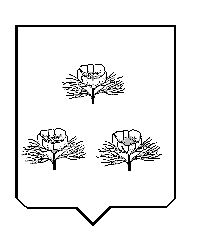 ПОСТАНОВЛЕНИЕАДМИНИСТРАЦИИ ВЕЙДЕЛЕВСКОГО РАЙОНАБЕЛГОРОДСКОЙ ОБЛАСТИп.Вейделевка«___» ____________  2021 г.                      	                                         № ____О внесении изменений в постановление администрации Вейделевского района от 07.11.2017 года  №  212         В целях актуализации и повышения эффективности реализации муниципальной программы Вейделевского района «Формирование современной городской среды на территории Вейделевского района Белгородской области», утвержденной  постановлением администрации Вейделевского района от 07 ноября 2017 года №212 (с изменениями и дополнениями), в соответствии с решением Муниципального совета от 25.12.2020 года № 3 «О бюджете муниципального района «Вейделевский район» Белгородской области на 2021 год и плановый период 2022 и 2023 годов», руководствуясь Уставом муниципального района «Вейделевский район», п о с т а н о в л я ю: 1. Внести следующие изменения в постановление администрации Вейделевского района от 07 ноября 2017 года № 212 «Об утверждении муниципальной программы Вейделевского района Белгородской области «Формирование современной городской среды на территории Вейделевского района Белгородской области» (далее - Муниципальная программа):  - раздел 8 паспорта Муниципальной программы изложить в следующей редакции:- в двадцать четвертом абзаце раздела 4 Муниципальной программы слова «14» заменить словами «21»;- таблицу 1 «Планируемые объемы финансирования программы в разрезе источников финансирования по годам реализации» раздела 5 Муниципальной программы изложить в следующей редакции:«Таблица 1Планируемые объемы финансированияМуниципальной программы по годам реализации- в подпрограмму 1 «Благоустройство дворовых территорий многоквартирных домов, общественных  и иных территорий соответствующего функционального назначения поселений Вейделевского района Белгородской области» (далее – подпрограмма 1) Муниципальной программы:- раздел 6,7 паспорта подпрограммы 1 изложить в следующей редакции:- абзац 3 раздела 3 подпрограммы 1 изложить в следующей редакции:«-основное мероприятие 1.2 «Реализация мероприятий по благоустройству дворовых и общественных территорий Вейделевского района».»-абзац 4 раздела 3 подпрограммы 1 изложить в следующей редакции:«В целях реализации основного мероприятия 1.2 планируется осуществить работы по благоустройству дворовых территорий, а также одной или несколько общественных территорий общего пользования, различного функционального назначения (парки, скверы, детские площадки, спортивные площадки и иные территории), отобранных по результатам рейтингового голосования, согласно проектной и иной документации на территории Вейделевского района.»;- во втором абзаце раздела 4 подпрограммы 1 слова «14» заменить словами «21»;- таблицу 7 «Планируемые объемы финансирования подпрограммы 1 в разрезе источников финансирования по годам реализации» раздела 5 подпрограммы 1 изложить в следующей редакции:«Таблица  7Планируемые объемы финансирования подпрограммы 1 в разрезе источников финансирования по годам реализации- приложение № 1, 3 к Муниципальной программе изложить в редакции согласно приложению к настоящему постановлению.2. Начальнику отдела делопроизводства, писем, по связям с общественностью и СМИ администрации района Авериной Н.В.  разместить настоящее постановление в сети Интернет на официальном сайте органов местного самоуправления муниципального района «Вейделевский район» Белгородской области www.veidadm.ru и в сетевом издании «Пламя 31».3. Заместителю начальника управления по организационно – контрольной и кадровой работе администрации района - начальнику организационно-контрольного отдела администрации района Гончаренко О.Н. опубликовать настоящее постановление в печатном средстве массовой информации «Информационный бюллетень Вейделевского района». 4. Контроль за исполнением постановления возложить на первого заместителя главы администрации Вейделевского района по стратегическому развитию района Рябцева А.В. Глава администрацииВейделевского района						        А.Тарасенко«Приложение № 1к муниципальной программе«Формирование современной городской среды на территории Вейделевского района Белгородской области»Система основных мероприятий и показателей муниципальной программы Вейделевского района Белгородской области «Формирование современной городской среды на территории Вейделевского района»* Расчет показателя, количество реализованных мероприятий по благоустройству общественных территорий, включенных в муниципальную программу формирования современной городской среды (единиц), произведен накопительным итогом начиная с 2019 года.**Расчет показателя, количество реализованных мероприятий по благоустройству дворовых территорий, а также одной или нескольких общественных территорий общего пользования, различного функционального назначения, включенных в муниципальную программу формирования современной городской среды (единиц), произведен накопительным итогом начиная с 2019 года.                                                                ____________________________________Приложение № 3к муниципальной программе  «Формирование современной городской среды на территории Вейделевского района Белгородской области»Ресурсное обеспечение и прогнозная (справочная) оценка расходов на реализацию основных мероприятий (мероприятий) муниципальной программы Вейделевского района Белгородской области «Формирование современной городской среды на территории Вейделевского района Белгородской области» из различных источников финансирования  	______________________________________Приложение № 3Обоснование необходимости реализации предлагаемых решений посредством принятия нормативного правового акта, в том числе их влияния на конкуренцию Администрация Вейделевского районауведомляет о проведении публичных консультаций посредством сбора замечаний и предложений организаций и граждан по проектуПостановление администрации Вейделевского района «О внесении изменений в постановление администрации Вейделевского района от 07.11.2017 года  №  212»(наименование нормативного правового администрации Вейделевского района)на предмет его влияния на конкуренциюВ рамках публичных консультаций все заинтересованные лица могут направить свои замечания и предложения по проекту нормативного правового акта на предмет его влияния на конкуренцию.Замечания и предложения принимаются по адресу: п. Вейделевка, ул. Первомайская,1, а также по адресу электронной почты: oksadm@bk.ru.Сроки приема замечаний и предложений: с 30.09.2021 года по 30.10.2021 года.С учетом анализа поступивших замечаний и предложений будет подготовлен сводный доклад о результатах анализа проектов нормативных правовых актов администрации Вейделевского района, действующих нормативных правовых актов администрации Вейделевского района на предмет выявления рисков нарушения антимонопольного законодательства за 2021 год (указывается отчетный год), который до 01.03.2022_ (указывается год, следующий за отчетным) в составе ежегодного доклада об антимонопольном комплаенсе будет размещен на официальном сайте администрации Вейделевского района в разделе «Антимонопольный комплаенс».К уведомлению прилагаются:1. Анкета участника публичных консультаций в формате word.2. Текст проекта нормативного правового акта в формате word.3. Текст действующего нормативного правового акта в формате word (если проектом анализируемого нормативного правового акта вносятся изменения).4. Обоснование необходимости реализации предлагаемых решений посредством принятия нормативного правового акта, в том числе их влияния на конкуренцию, в формате word.Место размещения приложений в информационно-телекоммуникационной сети «Интернет» - официальный сайт администрации Вейделевского района, раздел «Антимонопольный комплаенс»: http://www.veidadm.ru/publichnye-konsultacii-v-ramkah-analiza-proektov-normativnyh-pravovyh-aktov/.Контактное лицо: Марчук Тарас Викторович, начальник управления строительства, ЖКХ администрации Вейделевского районаРежим работы:с 8-00 до 17-00, перерыв с 12-00 до 13-00Наименование хозяйствующего субъекта (организации)Администрация Вейделевского районаСфера деятельности хозяйствующего субъекта (организации)Деятельность органов местного самоуправленияИНН хозяйствующего субъекта (организации)3105001092ФИО участника публичных консультацийМарчук Тарас ВикторовичКонтактный телефон847-237-555-61Адрес электронной почтыoksadm@bk.ruПостановление администрации Вейделевского района «О внесении изменений в постановление администрации Вейделевского района от 07.11.2017 года  №  212» (наименование проекта нормативного правового акта администрации Вейделевского района – заполняет администрация Вейделевского района до размещения формы на официальном сайте)1. Могут ли положения проекта нормативного правового акта оказать влияние на конкуренцию на рынках товаров, работ, услуг Вейделевского района?Нет2. Присутствуют ли в проекте нормативного правового акта положения, которые могут оказать негативное влияние на конкуренцию на рынках товаров, работ, услуг Вейделевского района?Нет3. Какие положения проекта нормативного правового акта могут привести к недопущению, ограничению или устранению конкуренции на рынках товаров, работ, услуг Вейделевского района? Укажите номер подпункта, пункта, части, статьи проекта нормативного правового акта и их содержание.Нет4. На каких рынках товаров, работ, услуг может ухудшиться состояние конкурентной среды в результате принятия нормативного правового акта?Нет5. Какие положения антимонопольного законодательства могут быть нарушены?Нет6. Какие возможны негативные последствия для конкуренции в случае принятия нормативного правового акта в данной редакции?Нет7. Ваши замечания и предложения по проекту нормативного правового акта в целях учета требований антимонопольного законодательства:нетЗамечания и предложения принимаются по адресу: п. Вейделевка, ул. Первомайская, 1, а также по адресу электронной почты: oksadm@bk.ru.Сроки приема замечаний и предложений: с 30.09.2021 года по 10.10.2021 года.«8.Объем бюджетных ассигнований муниципальной программы за счет средств местного бюджета (с расшифровкой плановых объемов бюджетных ассигнований по годам ее реализации), а также прогнозный объем средств, привлекаемых из других источниковПланируемый общий объем финансирования муниципальной программы в 2018 - 2024 годах за счет всех источников финансирования составит 114 546,0 тыс. рублей.Объем финансирования муниципальной программы в 2018 - 2024 годах за счет средств местного бюджета составит         15 419,9 тыс. рублей, в том числе:2018 год – 0,0 тыс. рублей;2019 год – 7 076,8 тыс. рублей;2020 год – 5 253,1 тыс. рублей;2021 год – 0,0 тыс. рублей;2022 год – 0,0 тыс. рублей;2023 год – 0,0 тыс. рублей;2024 год – 3 090,0 рублей.Планируемый объем финансирования муниципальной программы в 2018 -                2024 годах за счет средств федерального бюджета составит 44 479,4 тыс. рублей.Планируемый объем финансирования муниципальной программы в 2018 -               2024 годах за счет средств областного бюджета –  24 937,2 тыс. рублей.Планируемый объем финансирования муниципальной программы в 2018 – 2024 годах средств внебюджетных источников составит 29 709,5 тыс. рублей.»;ГодыИсточники финансирования, тыс. рублейИсточники финансирования, тыс. рублейИсточники финансирования, тыс. рублейИсточники финансирования, тыс. рублейИсточники финансирования, тыс. рублейГодыФедеральный бюджетОбластной бюджетМестный бюджет Внебюджетные источникиВсего2018 год0,00,00,00,00,02019 год13 590,1566,37 076,812 966,834 200,02020 год11 716,010 488,25 253,116 742,744 200,02021 год0,08 786,00,00,08 786,02022 год0,00,00,00,00,02023 год0,00,00,00,00,02024 год19 173,35 096,73 090,00,027 360,0Всего44 479,424 937,215 419,929 709,5114 546,0»;«6.Объем бюджетных ассигнований подпрограммы 1 за счет средств местного бюджета (с расшифровкой плановых объемов бюджетных ассигнований по годам ее реализации), а также прогнозный объем средств, привлекаемых из других источниковПланируемый общий объем финансирования муниципальной программы в 2018 - 2024 годах за счет всех источников финансирования составит 114 546,0 тыс. рублей.Объем финансирования муниципальной программы в 2018 - 2024 годах за счет средств местного бюджета составит         15 419,9 тыс. рублей, в том числе:2018 год – 0,0 тыс. рублей;2019 год – 7 076,8 тыс. рублей;2020 год – 5 253,1 тыс. рублей;2021 год – 0,0 тыс. рублей;2022 год – 0,0 тыс. рублей;2023 год – 0,0 тыс. рублей;2024 год – 3 090,0 рублей.Планируемый объем финансирования муниципальной программы в 2018 -                2024 годах за счет средств федерального бюджета составит 44 479,4 тыс. рублей.Планируемый объем финансирования муниципальной программы в 2018 -               2024 годах за счет средств областного бюджета –  24 937,2 тыс. рублей.Планируемый объем финансирования муниципальной программы в 2018 – 2024 годах средств внебюджетных источников составит 29 709,5 тыс. рублей.7.Конечные результаты реализации подпрограммы 11. Реализация не менее 21 мероприятия                                 по благоустройству дворовых и общественных территорий различного функционального назначения, включенных в муниципальную программу формирования современной городской среды к концу 2024 года.2. Увеличение доли дворовых и общественных территорий поселений Вейделевского района, произведенное с трудовым участием граждан, заинтересованных организаций, от общего количества дворовых и общественных территорий, благоустроенных в ходе реализации муниципальной программы не менее 80 процентов к 2024 году»;ГодыИсточники финансирования, тыс. рублейИсточники финансирования, тыс. рублейИсточники финансирования, тыс. рублейИсточники финансирования, тыс. рублейИсточники финансирования, тыс. рублейГодыФедеральный бюджетОбластной бюджетМестный бюджет Внебюджетные источникиВсего2018 год0,00,00,00,00,02019 год13590,1566,37 076,812 966,834 200,02020 год11 716,010 488,25 253,116 742,744 200,02021 год0,08 786,00,00,08 786,02022 год0,00,00,00,00,02023 год0,00,00,00,00,02024 год19 173,35 096,73 090,00,027 360,0Всего44 479,424 937,215 419,929 709,5114 546,0»;Приложение № 1к постановлению администрацииВейделевского районаот « 26» марта 2021 года    № 70№ п/пНаименование государственной программы, подпрограмм, мероприятийСрок реализации (начало, завершение)Ответствен-ный исполнитель (соисполни-тель, участник), ответствен-ный за реализациюВид пока-зате-ляНаименование показателя, единица измерения2017 год (базо-вый)Значение показателя конечного и непосред-ственного результата по годам реализацииЗначение показателя конечного и непосред-ственного результата по годам реализацииЗначение показателя конечного и непосред-ственного результата по годам реализацииЗначение показателя конечного и непосред-ственного результата по годам реализацииЗначение показателя конечного и непосред-ственного результата по годам реализацииЗначение показателя конечного и непосред-ственного результата по годам реализацииЗначение показателя конечного и непосред-ственного результата по годам реализации№ п/пНаименование государственной программы, подпрограмм, мероприятийСрок реализации (начало, завершение)Ответствен-ный исполнитель (соисполни-тель, участник), ответствен-ный за реализациюВид пока-зате-ляНаименование показателя, единица измерения2017 год (базо-вый)2018 год2019 год2020 год2021 год2022 год2023 год2024 год1234567891011121314Муниципальная программа «Формирование современной городской средына территории муниципального района «Вейделевский район» (цель – повышение уровня благоустройства, качества и комфорта территорий Вейделевского района)2018  2024годыАдминистрация Вейделевского района; ПКоличество реализованных мероприятий по благоустройству общественных территорий, включенных муниципальную программу формирования современной городской среды (ежегодно, накопительным итогом), единиц*00240006Муниципальная программа «Формирование современной городской средына территории муниципального района «Вейделевский район» (цель – повышение уровня благоустройства, качества и комфорта территорий Вейделевского района)2018  2024годыАдминистрация Вейделевского района; Количество реализованных мероприятий по благоустройству общественных территорий, включенных муниципальную программу формирования современной городской среды (ежегодно, накопительным итогом), единиц*Муниципальная программа «Формирование современной городской средына территории муниципального района «Вейделевский район» (цель – повышение уровня благоустройства, качества и комфорта территорий Вейделевского района)2018  2024годыАдминистрация Вейделевского района; ПДоля граждан, принявших участие в решении вопросов развития городской среды, от общего количества граждан в возрасте от 14 лет, проживающих на территории Вейделевского района, где реализуется проект по созданию комфортной городской среды, проценты00152000030ПРеализация в Вейделевском районе мероприятий по цифровизации городского хозяйства, проценты00NNNNN100ПОбеспечение доля объема закупок оборудования, имеющего российское происхождения, в том числе оборудования, закупаемого в рамках реализации мероприятий муниципальной программы современной городской среды не менее 90 процентов ежегодно, проценты00009000901.Подпрограмма «Благоустройство дворовых территорий многоквартирных домов, общественных и иных территорий соответствующего функционального назначения Вейделевского района Белгородской области» (задача – Обеспечение проведения мероприятий                         по благоустройству дворовых территорий Вейделевского района Белгородской области в соответствии с едиными требованиями, исходя из минимального перечня работ по благоустройству,                     а также общественных и иных территорий соответствующего функционального назначения муниципальных образований Белгородской области в соответствии                        с едиными требованиями)2018  2024 годыАдминистрация Вейделевского района; ПКоличество благоустроенных дворовых и общественных территорий различного функционального назначения, включенных                           в муниципальную программу формирования современной городской среды (ежегодно, накопительным итогом), единиц**006141900211.Подпрограмма «Благоустройство дворовых территорий многоквартирных домов, общественных и иных территорий соответствующего функционального назначения Вейделевского района Белгородской области» (задача – Обеспечение проведения мероприятий                         по благоустройству дворовых территорий Вейделевского района Белгородской области в соответствии с едиными требованиями, исходя из минимального перечня работ по благоустройству,                     а также общественных и иных территорий соответствующего функционального назначения муниципальных образований Белгородской области в соответствии                        с едиными требованиями)2018  2024 годыАдминистрация Вейделевского района; ПДоля дворовых                      и общественных территорий поселений Белгородской области, благоустроенных                   с трудовым участием граждан, заинтересованных организаций, от общего количества дворовых и общественных территорий, благоустроенных                  в ходе реализации государственной программы, процентов004060000801.F2.Проект «Формирование комфортной городской среды»2019  2024 годыАдминистрация Вейделевского района; ПКоличество муниципальных программ, включающих мероприятия по благоустройству дворовых территорий многоквартирных домов, общественных                       и иных территорий соответствующего функционального назначения населенных пунктов поселений Вейделевского района, единиц001111111.F2.Проект «Формирование комфортной городской среды»2019  2024 годыАдминистрация Вейделевского района; Количество муниципальных программ, включающих мероприятия по благоустройству дворовых территорий многоквартирных домов, общественных                       и иных территорий соответствующего функционального назначения населенных пунктов поселений Вейделевского района, единиц1.F2.1Мероприятие «Реализация программ формирования современной городской среды»2019  2024 годыАдминистрация Вейделевского района; ПКоличество муниципальных программ, включающих мероприятия по благоустройству дворовых территорий многоквартирных домов, общественных и иных территорий соответствующего функционального назначения населенных пунктов поселений Вейделевского района, единиц001111111.2Основное мероприятие «Реализация мероприятий по благоустройству дворовых и общественных территорий Вейделевского района»2020-2021 годыАдминистрация Вейделевского района;Количество благоустроенных дворовых и общественных территорий различного функционального назначения, включенных                           в муниципальную программу формирования современной городской среды, единиц---25---СтатусНаименование муниципальной программы, основного мероприятия, мероприятияИсточники финансированияРасходы (тыс. рублей), годыРасходы (тыс. рублей), годыРасходы (тыс. рублей), годыРасходы (тыс. рублей), годыРасходы (тыс. рублей), годыРасходы (тыс. рублей), годыРасходы (тыс. рублей), годыРасходы (тыс. рублей), годыСтатусНаименование муниципальной программы, основного мероприятия, мероприятияИсточники финансирования2018201920202021202220232024Всего12356789101112Муниципальная программаФормирование современной городской среды на территории Вейделевского района Белгородской области всего, в том числе:0,034 200,044 200,08 786,00,00,027360,0114 546,0Муниципальная программаФормирование современной городской среды на территории Вейделевского района Белгородской области федеральный бюджет0,013590,111 716,00,00,00,019173,344 479,4Муниципальная программаФормирование современной городской среды на территории Вейделевского района Белгородской области областной бюджет0,0566,310 488,28 786,00,00,05096,724 937,2Муниципальная программаФормирование современной городской среды на территории Вейделевского района Белгородской области местный бюджет0,07 076,85 253,10,00,00,03090,015 419,9Муниципальная программаФормирование современной городской среды на территории Вейделевского района Белгородской области иные источники0,012966,816 742,70,00,00,00,029 709,5Подпрограмма 1Благоустройство дворовых территорий многоквартирных домов, общественных и иных территорий соответствующего функционального назначения поселений Вейделевского районавсего, в том числе:0,034 200,044 200,08 786,00,00,027360,0114 546,0Подпрограмма 1Благоустройство дворовых территорий многоквартирных домов, общественных и иных территорий соответствующего функционального назначения поселений Вейделевского районафедеральный бюджет0,013590,111 716,00,00,00,019173,344 479,4Подпрограмма 1Благоустройство дворовых территорий многоквартирных домов, общественных и иных территорий соответствующего функционального назначения поселений Вейделевского районаобластной бюджет0,0566,310 488,28 786,00,00,05096,724 937,2Подпрограмма 1Благоустройство дворовых территорий многоквартирных домов, общественных и иных территорий соответствующего функционального назначения поселений Вейделевского районаместный бюджет0,07 076,85 253,10,00,00,03090,015 419,9Подпрограмма 1Благоустройство дворовых территорий многоквартирных домов, общественных и иных территорий соответствующего функционального назначения поселений Вейделевского районаиные источники0,012966,516742,70,00,00,00,029 709,5Проект 1.F2.Формирование комфортной городской среды всего, в том числе:0,034 200,044 200,08 786,00,00,027360,0114 546,0Проект 1.F2.Формирование комфортной городской среды федеральный бюджет0,013590,111 716,00,00,00,019173,344 479,4Проект 1.F2.Формирование комфортной городской среды областной бюджет0,0566,310 488,28 786,00,00,05096,724 937,2Проект 1.F2.Формирование комфортной городской среды местный бюджет0,07 076,85 253,10,00,00,03090,015 419,9Проект 1.F2.Формирование комфортной городской среды иные источники0,012966,816 742,70,00,00,00,029 709,5Мероприятие 1.F2.1Реализация программ формирования современной городской средывсего, в том числе:0,034 200,034 200,00,00,00,027360,095 760,0Мероприятие 1.F2.1Реализация программ формирования современной городской средыфедеральный бюджет0,013590,111 716,00,00,00,019173,344 479,4Мероприятие 1.F2.1Реализация программ формирования современной городской средыобластной бюджет0,0566,3 488,20,00,00,05096,76 151,2Мероприятие 1.F2.1Реализация программ формирования современной городской средыместный бюджет0,07 076,85 253,10,00,00,03090,015 419,9Мероприятие 1.F2.1Реализация программ формирования современной городской средыиные источники0,012966,816 742,70,00,00,00,029 709,5Основное мероприятие 1.2Реализация мероприятий по благоустройству дворовых и общественных территорий Вейделевского районавсего, в том числе:0,00,010 000,08 786,00,00,00,018 786,0Основное мероприятие 1.2Реализация мероприятий по благоустройству дворовых и общественных территорий Вейделевского районафедеральный бюджет0,00,00,00,00,00,00,00,0Основное мероприятие 1.2Реализация мероприятий по благоустройству дворовых и общественных территорий Вейделевского районаобластной бюджет0,00,010 000,08 786,00,00,00,018 786,0Основное мероприятие 1.2Реализация мероприятий по благоустройству дворовых и общественных территорий Вейделевского районаместный бюджет0,00,00,00,00,00,00,00,0Основное мероприятие 1.2Реализация мероприятий по благоустройству дворовых и общественных территорий Вейделевского районаиные источники0,00,00,00,00,00,00,00,0Постановление администрации Вейделевского района «О внесении изменений в постановление администрации Вейделевского района от 07.11.2017 года  №  212»(наименование проекта нормативного правового акта администрации Вейделевского района)Управление строительства, ЖКХ администрации Вейделевского района(наименование структурного подразделения администрации Вейделевского района, подготовившего данный проект нормативного правового акта)1. Обоснование необходимости принятия нормативного правового акта (основания, концепция, цели, задачи, последствия принятия):        В целях актуализации и повышения эффективности реализации муниципальной программы Вейделевского района «Формирование современной городской среды на территории Вейделевского района Белгородской области»2. Информация о влиянии положений проекта нормативного правового акта на состояние конкурентной среды на рынках товаров, работ, услуг Вейделевского района (окажет/не окажет, если окажет, укажите какое влияние и на какие товарные рынки):Не окажет3. Информация  о положениях проекта нормативного правового акта, которые могут привести к недопущению, ограничению или устранению конкуренции на рынках товаров, работ, услуг Вейделевского района (отсутствуют/присутствуют, если присутствуют, отразите короткое обоснование их наличия):отсутствуют